令和4年度　ご当地連携研修会ACP研修会開催のご案内オンライン（Zoom）開催新潟市在宅医療・介護連携ステーション中央にいがた在宅ケアねっと初秋の候、ますます御健勝のこととお慶び申し上げます。日頃は大変お世話になっております。地域の人々が住み慣れた地域で自分らしく生きるために、その時々で関わる多職種が「ACP」について理解を深めることが求められています。尊厳の尊重、意思表明支援、合意形成等、地域での多職種による支援体制づくり及び地域包括ケアシステムの推進を図るために研修会を開催いたします。是非ご参加下さい。◆第1回◆　　日　時：令和4年10月5日（水）18：30～19：30　　　テーマ：「ACP」の目指すところ　　　講　師：新潟市中央区高志斎藤内科クリニック　院長　斎藤忠雄　先生◆第2回◆　　　日　時：令和4年10月12日（水）18：30～20：00　　　テーマ：地域でつなぐ「ACP」～ACPの実際～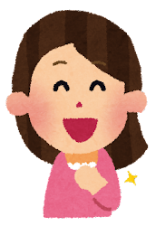 　　　講　師：愛知県大府市森岡町　いきいき在宅クリニック　看護部長　横江由理子　先生　　　講義の後、質疑応答、意見交換の時間を設けております。　　　事前質問もお受けします。是非この機会にお聞きください。【主　　催】新潟市在宅医療・介護連携ステーション中央　　　　　　　　斎藤内科クリニック【共　　催】にいがた在宅ケアねっと【開催方法】いずれもWEB（Zoom）による開催です【お申込み】別紙参加申込書によりFAXまたはメールで申し込み下さい。　　　　　　　　FAX：025-287-6688　　　　　　　　E-mail:zaitaku@smc-kanwa.jp　　　締め切り　10/3（月）お申し込みを頂いた方には、後日メールでZoomのログインID、パスコードをお送りします【別紙】FAX：025-287-6688E-mail：zaitaku@smc-kanwa.jpACP研修会　参加申込書　　　　　　　　　　　　　　機関・事業所名　　　　　　　　　　　　　　　　　担当者名　　　　　　　　　　　　　　　　　　　　TEL：　　　　　　　　　　　　　　　　FAX：　　　　　　　　　　　　　　　　　　事前質問（こんなケースはどのように対応したらいい？どんなタイミング？どんな場面で？）　ＦＡＸもしくはメールで10月3日（月）までにお申し込みください。申し込み・問い合わせ新潟市在宅医療・介護連携ステーション中央斎藤内科クリニック　在宅支援室　物江〒950-0926　新潟市中央区高志2-20-3TEL：025-211-3930　FAX：025-287-6688E-mail：zaitaku@smc-kanwa.jp氏　名職　種メールアドレス